KOMUNIKACIJA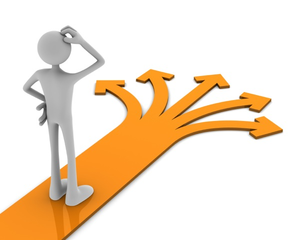 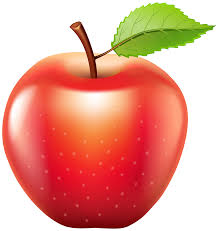 RECI MI, GDJE JE…                                                          JABUKA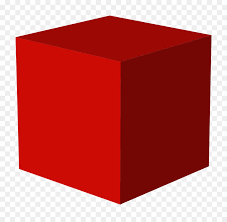                                                                                             KOCKA 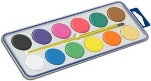                                                                                       VODENE BOJE*Napomena: Stavite omiljen predmet učenice (primjeri su poviše) na stol ili kauč. Pitajte je: „Gdje je…?“ Neka vam kaže: „Na stolu./Na kauču.“ Vježba odgovaranje na pitanja.